Vocabulary Learning Homework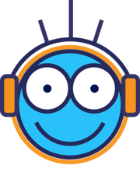 Year 8 French – Term 1.1 Week 6
Part 1: Listen and repeat the word, then spell it in French, then write it in English. Access your audio file here. 
Part 2a: Associations: Click on the box next to the word that is most closely connected with the word in bold.
Part 2b) Synonyms: Click on the box next to the word with the most similar meaning to the word in bold.Part 2c) Antonyms: Click on the box next to the word that has the opposite meaning to the word in bold.Part 2d) Word substitution: Click on the box next to all of the words that could replace the word in bold to form a grammatically correct sentence with a sensible meaning.Part 3: Speaking
Before you start Part 3, go to: vocaroo.com. It will open in a new tab. Click the red record button, then come back to this list of words.Say the French for the words below. Remember to say the word for ‘the’ if needed.Now go back to the Vocaroo window. Click on the red button. Click on "Save & Share". Copy & paste the URL for your Vocaroo recording here:Spell itWrite it in EnglishSpell itWrite it in English1829310411512613714[blank][blank]1) le pont4) le bâtimentdécembrel'églisel'anniversairenoiraoûtle jardinle bateauseptembre2) partout5) nationalsile tempspourle paysnouveaublanchegénéralfrapper3) l’anniversaire6) frapper àle tempsl’églisele cœurpartoutla fêteorganisernouvellela porte1) nouvelle3) hautbellele tempsmodernele cœurbonnevieuxchacungrand2) ressembler à4) bonnefrapper àsympaorganiserbellecommebienavecsi1) nouveau3) blancnouvellenoirhautblanchevieuxsinationalnovembre2) partout4) chacunl'églisevieillele pontonjuilletune personneicipour1) Chacun doit faire ses devoirs.3) Mon anniversaire est le premier décembre.onchacunsiaoûtpartoutjuilletla filleoctobre1August7general2national8September3November9July4birthday10to organise, organising5everywhere11December6each person12October